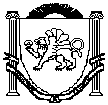 АДМИНИСТРАЦИЯЗуйского сельского поселенияБелогорского районаРеспублики КрымП О С Т А Н О В Л Е Н И ЕВ целях реализации на территории муниципального образования Зуйское сельское поселение государственной политики в области профилактики терроризма и экстремизма, руководствуясь Федеральными законами от 06.10.2003 г. № 131-ФЗ «Об общих принципах организации местного самоуправления в Российской Федерации», от 06.03.2006 г. № 35-ФЗ «О противодействии терроризму», от 25.07.2002 г. № 114-ФЗ «О противодействии экстремисткой деятельности», руководствуясь Уставом муниципального образования Зуйское сельское поселение Белогорского района Республики Крым, Администрация Зуйского сельского поселения Белогорского района Республики Крым, п о с т а н о в л я е т:1. Утвердить прилагаемое Положение о порядке взаимодействия Администрации Зуйского сельского поселения Белогорского района Республики Крым с ОМВД России по Белогорскому району по вопросам профилактики терроризма и экстремизма, а также минимизации и (или) ликвидации последствий проявлений терроризма и экстремизма, противодействию нелегальной миграции населения на территории муниципального образования Зуйское сельское поселение Белогорского района Республики Крым согласно приложению к настоящему постановлению.2. Опубликовать настоящее постановление на «Портале Правительства Республики Крым» в информационно-телекоммуникационной сети «Интернет», (раздел муниципальные образования Белогорского района), обнародовать настоящее постановление путем размещения на информационном стенде в административном здании Зуйского сельского поселения.4. Постановление вступает в силу со дня его обнародования.5. Контроль за исполнением настоящего постановления оставляю за собой.СОГЛАСОВАНО:Ознакомлены:М.И. МенчикВедущий специалист сектора по правовым (юридическим) вопросам, делопроизводству, контролю и обращениям гражданПриложение к постановлению Администрации Зуйского сельского поселенияот 20.12.2019 года № 229ПОЛОЖЕНИЕо порядке взаимодействия Администрации Зуйского сельского поселения Белогорского района Республики Крым с ОВМ ОМВД России по Белогорскому району по вопросам профилактики терроризма и экстремизма, а также минимизации и (или) ликвидации последствий проявлений терроризма и экстремизма, противодействию нелегальной миграции населения на территории муниципального образования Зуйское сельское поселение Белогорского района Республики КрымНастоящее Положение разработано в соответствии с Конституцией Российской Федерации, Федеральным законом от 06.10.2003 № 131-ФЗ «Об общих принципах организации местного самоуправления в Российской Федерации», Федеральным законом от 06.03.2006 № 35-ФЗ «О противодействии терроризму», Федеральным законом от  25.07.2002 № 114-ФЗ «О противодействии экстремистской деятельности», Уставом муниципального образования Зуйское сельское поселение Белогорского района Республики Крым и регулирует отношения, возникающие в процессе противодействия террористической и экстремистской деятельности, нелегальной миграции на территории муниципального образования Зуйское сельское поселение Белогорского района Республики Крым, в том числе при реализации установленных настоящим Положением профилактических мер, направленных на предупреждение террористической и экстремистской деятельности, укрепление межнационального и межконфессионального согласия, социальную и культурную адаптацию мигрантов, профилактику межнациональных (межэтнических) конфликтов на территории поселения.Основными задачами настоящего Положения является создание:1. механизма взаимодействия Администрации Зуйского сельского поселения с Отделением по вопросам миграции Отдела Министерства внутренних дел России по Белогорскому району (далее ОВМ ОМВД России по Белогорскому району) по вопросам предупреждения терроризма и экстремизма, нелегальной миграции;2. условий по обеспечению защиты населения, особо важных объектов, объектов жизнеобеспечения и массового пребывания людей, расположенных на территории муниципального образования Зуйское сельское поселение Белогорского района Республики Крым, от экстремистской угрозы;3. плана мероприятий по профилактике, предупреждению, выявлению и пресечению террористической и экстремистской деятельности, нелегальной миграции, межнациональных и межконфессиональных конфликтов и иных мер, направленных на защиту социальной и культурной жизнедеятельности населения поселения;4. реализация эффективных социально-культурных технологий распространения норм толерантного поведения и противодействия различным видам экстремизма и конфликтов;5. анализ информации об эффективности принимаемых мер анти экстремистской направленности;6. расширение межведомственного сотрудничества по рассматриваемому вопросу.1. Общие положенияНастоящее Положение регламентирует порядок и основания проведения мероприятий согласно приложению № 1 по приоритетным направлениям в сфере противодействия терроризму и экстремизму, нелегальной миграции.1.1. Организационные, технические, правовые, информационные и иные меры противодействия терроризму и экстремизму, нелегальной миграции.Цель данных мероприятий состоит в совершенствовании организационной, технической правовой и информационной базы в области профилактики терроризма и экстремизма, нелегальной миграции, укреплению межнационального и межконфессионального согласия, толерантности.Предлагается:- реализовать указания межведомственной комиссии по противодействию терроризму и экстремизму в Российской Федерации;- установить порядок взаимодействия территориальных органов федеральных органов исполнительной власти, муниципальных общественных организаций и учреждений в сфере предупреждения экстремистских угроз.Планируется внедрить в практику:- систему информирования населения через СМИ и другие источники о принимаемых мерах анти экстремистской направленности;- комплекс мероприятий по внедрению норм толерантности у подрастающего поколения;- проведение мероприятий по выявлению на территории поселения нелегальных мигрантов, сообщению полученной информации в соответствующие территориальные органы исполнительной власти и содействие пресечению нелегальной миграции на территории поселения.1.2. Профилактика терроризма и экстремизма, нелегальной миграции.Профилактика терроризма и экстремизма, нелегальной миграции осуществляется по трем основным направлениям:- организация и осуществление на системной основе противодействия идеологии экстремизма и межнациональных (межэтнических) конфликтов;- внедрение идеологии межконфессиональной и межэтнической толерантности, особенно в молодежной среде;- помощь в социальной и культурной адаптации мигрантов, прибывших в установленном законом порядке на территорию сельского поселения.Предполагается:- проводить ежеквартально разъяснительную работу среди населения и руководителей учебных, дошкольных и лечебных учреждений по вопросам анти экстремистской защиты, укреплению толерантности и согласия;- осуществить комплекс мероприятий, направленных на стабилизацию миграционных процессов на территории поселения и на установление действенного контроля за привлечением иностранной рабочей силы посредством информационного взаимодействия с ОВМ ОМВД России по Белогорскому району.В связи с этим планируется внедрить в практику:- систему информационного взаимодействия с ОВМ ОМВД России по Белогорскому району по вопросам нелегальной миграции и привлечением иностранной рабочей силы на территории поселения путем направления запросов и предоставления по ним исчерпывающих ответов.Предусматривается:- способствовать формированию и поддержке воспитательной работы среди населения по повышению бдительности;- осуществлять работу по предоставлению компетентным органам информации о деятельности организаций, учреждений и физических лиц, использующих иностранную рабочую силу.1.3. Содействие органам, осуществляющим борьбу с терроризмом и экстремизмом.Борьба с терроризмом и экстремизмом – деятельность уполномоченных федеральных органов исполнительной власти, осуществляемая с использованием разведывательных, контрразведывательных, оперативно-розыскных, следственных, войсковых и специальных мероприятий, направленных на решение задач по:- выявлению, предупреждению и пресечению террористической и экстремистской деятельности;- раскрытию и расследованию преступлений террористического и экстремистского характера.Основными задачами этого направления деятельности является внедрение в практику:- участия граждан в проводимых профилактических мероприятиях анти экстремистской направленности;- своевременного информирования правоохранительных и других органов о фактах и лицах, представляющих оперативный интерес, а также лицах, незаконно находящихся на территории поселения.2. Организация взаимодействия Администрации Зуйского сельского поселения Белогорского района Республики Крым с органами исполнительной власти по вопросам предупреждения и профилактики терроризма и экстремизма, нелегальной миграции2.1. Взаимодействие Администрации Зуйского сельского поселения Белогорского района Республики Крым с ОВМ ОМВД России по Белогорскому району по вопросам выявления, пресечения и предупреждения нелегальной миграции и экстремистской деятельности заключается в следующих случаях:2.1.1. Сообщение Администраций сельского поселения ОВМ ОМВД России по Белогорскому району о фактах прибытия или проживания на территории поселения иностранных граждан, у которых отсутствует какое-либо разрешение на пребывание на территории Российской Федерации и (или) осуществление трудовой и иной деятельности на территории Российской Федерации, а также о фактах, являющихся основанием для проверки случаев нарушения миграционного законодательства Российской Федерации физическими, юридическими и иными лицами при привлечении иностранной рабочей силы.2.1.2. Запрос в ОВМ ОМВД России по Белогорскому району информации о прибытии и регистрационном учете иностранных граждан на территории поселения и прилегающей территории для осуществления мер по социально-культурной адаптации, профилактике межнациональных конфликтов и экстремистской деятельности как со стороны мигрантов, так и со стороны местных жителей;2.2. Взаимодействие Администрации Зуйского сельского поселения Белогорского района Республики Крым с правоохранительными органами по вопросам выявления, пресечения и предупреждения террористической и экстремистской деятельности заключается в следующих действиях:2.2.1. Сообщение правоохранительным органам о фактах, являющихся основанием для проведения проверки в отношении событий или действий лиц, которые имеют признаки террористической и экстремистской направленности, направленных на создание межнационального (межэтнического) и (или) межконфессионального конфликта или вражды, а также на факты распространения информации, направленной на укрепление у местного населения или отдельных граждан враждебности к представителям различных верований, религиозных взглядов, традиционных устоев, национальностей, конфессий, этнических групп.2.3. Взаимодействие с государственными органами исполнительной власти по вопросам профилактики терроризма и экстремизма, нелегальной миграции заключается в следующих действиях:2.3.1. Организация совместно с полномочными исполнительными органами государственной власти встреч и профилактических бесед с населением поселения, направленных на создание и укрепление толерантного отношения к представителям различных верований, религиозных взглядов, традиционных устоев, национальностей, конфессий, этнических групп.3. Организация проведения профилактических мероприятий среди местного населения3.1. Предупреждение террористической и экстремистской деятельности включает в себя комплекс мер, направленных на укрепление у населения и прибывших на территорию поселения лиц положительного или толерантного отношения к представителям различных верований, религиозных взглядов, традиционных устоев, национальностей, конфессий, этнических групп, в том числе профилактические, воспитательные и пропагандистские меры.3.2. К воспитательным мерам по предупреждению террористической и экстремистской деятельности является разъяснительная работа с детьми, подростками и молодежью, которая может осуществляться педагогами в образовательных учреждениях по месту обучения данной категории лиц. Данная работа осуществляется совместно с педагогическим составом образовательного учреждения по просьбе Администрации сельского поселения или без таковой путем тематических бесед, доведения до сведения учеников информационных сообщений, проведения игровых мероприятий, направленных на укрепление толерантного отношения к представителям любых конфессий, верований, религий, национальностей, этнических групп путем информирования о сущности разных верований, религий, национальных особенностей отдельных групп и других вопросов, а  также об ответственности за разжигание межнациональной, межконфессиональной и межэтнической вражды.3.3. Пропаганда толерантности среди взрослого (совершеннолетнего) населения осуществляется путем тематических бесед, доведения до сведения населения информационных сообщений любым из возможных способов, направленных на укрепление толерантного отношения к представителям любых конфессий, верований, религий, национальностей, этнических групп, а также ответственности за разжигание межнациональной, межконфессиональной и межэтнической вражды.4. Реализация Положения и контроль за его исполнением4.1. Общий контроль за выполнением настоящего Положения осуществляет председатель Зуйского сельского совета - глава Администрации Зуйского сельского поселения, депутаты Зуйского сельского совета, которые уточняют нормы Положения, механизмы реализации и комплекс мер.5. Оценка эффективности последствий реализации ПоложенияПредполагается, что реализация Положения будет способствовать:- повышению организованности и бдительности населения в области противодействия терроризму и экстремизму, нелегальной миграции;- улучшению социальной защищенности общества и толерантности населения;- стабилизации миграционных потоков на территории сельского поселения, муниципального района, области и государства в целом;- предупреждению появления и выявлению лиц, нелегально пребывающих на территории сельского поселения и Российской Федерации в целом;- совершенствованию тактики и методики предупреждения, выявления и пресечения возможной террористической и экстремистской деятельности.Планмероприятий по приоритетным направлениям в сфере противодействия терроризму и экстремизму, нелегальной миграции20 декабря 2019 годапгт Зуя№ 229Об утверждении Положения о порядке взаимодействия Администрации Зуйского сельского поселения   Белогорского района Республики Крым с ОВМ ОМВД России по Белогорскому району, по вопросам профилактики терроризма и экстремизма, а также минимизации и (или) ликвидации последствий проявлений терроризма и экстремизма противодействию нелегальной миграции населения, на территории муниципального образования Зуйское сельское поселение Белогорского района Республики КрымПредседатель Зуйского сельского совета-глава администрации Зуйского сельского поселенияА. А. ЛахинЗаведующий сектором по вопросам муниципального имущества, землеустройства и территориального планированияЗаведующий сектором по вопросам финансирования и бухгалтерского учетаС.В. КириленкоМ.В. ДамаскинаЗаведующий сектором по правовым (юридическим) вопросам, делопроизводству, контролю и обращениям гражданМ.Р. МеметоваВедущий специалист сектора по правовым (юридическим) вопросам, делопроизводству, контролю и обращениям гражданЛ.И. НосивецПриложение № 1к Положению о порядке взаимодействия Администрации Зуйского сельского поселения Белогорского района Республики Крым с ОМВД России по Белогорскому району по вопросам профилактики терроризма и экстремизма, а также минимизации и (или) ликвидации последствий проявлений терроризма и экстремизма, противодействию нелегальной миграции населения на территории муниципального образования Зуйское сельское поселение Белогорского района Республики Крым№ п/пВид мероприятияИсполнительПериодичностьОтветственное лицо1.Мониторинг ситуации в сельском поселении на предмет выявления нелегальных мигрантов и лиц, склонных к действиям террористической и экстремистской направленностиДепутаты Зуйского сельского советасистематическиЗаместитель председателя Зуйского сельского совета2.Анализ поступивших сведений, обращений и информации от граждан о сложившихся ситуациях, которые могут привести к межнациональным, межэтническим и межконфессиональным конфликтамАдминистрация Зуйского сельского поселения систематическиСектор по правовым (юридическим) вопросам, делопроизводству, контролю и обращениям граждан3.Проведение бесед, размещение информации, направленных на укрепление толерантного отношения местного населения к представителям любых конфессий, верований, религий, национальностей, этнических групп, а также об ответственности за разжигание межнациональной, межконфессиональной и межэтнической враждыДепутаты Зуйского сельского совета, Администрация Зуйского сельского поселенияПо мере необходимостиЗаместитель председателя Зуйского сельского совета, Сектор по правовым (юридическим) вопросам, делопроизводству, контролю и обращениям граждан4.Сообщение органам исполнительной власти, ОВМ ОМВД России по Белогорскому району о имеющихся нарушениях миграционного законодательства и законодательства о противодействии экстремизмуАдминистрация Зуйского сельского поселенияПо мере необходимостиЗаместитель главы Администрации, Заведующие структурными подразделениями администрации5.Организация встреч и профилактических бесед с населением поселения, направленных на создание и укрепления толерантного отношения к представителям различных верований, религиозных взглядов, традиционных устоев, национальностей, конфессий, этнических группДепутаты Зуйского сельского советаСистематическиЗаместитель председателя Зуйского сельского совета